Holy Trinity CE Primary Academy & Nursery Timetable 2019-20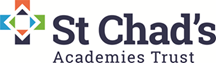 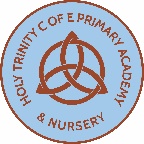 Year Group: 3/4   Class: Ercall    Teacher: Mrs Price   TA: Miss SalterHome Learning Timetable			Week beginning 27th AprilMonEnglishBREAKMathsClassroom Secrets Maths LUNCHTuesEnglish BREAKMathsClassroom Secrets Maths  LUNCHWed  English   https://www.literacyshed.com/bubbles.html  When it all seems blue, happiness may be close by… if you just look closely at your surroundings perhaps you will find it!
Gabby is walking on the beach and finds a bottle of bubbles - when she blows it she gets transported into fantasy.
She has fun riding on bubbles and meets people and things on her way. Can you sum up the story in a tweet – 280 characters.BREAKMaths  Classroom Secrets MathsLUNCHBubble funThursEnglish Listen to ‘Bubble Trouble’ by Margaret Mahy https://www.youtube.com/watch?v=WPTcmVGhDTc . Imagine you were floating away in a bubble.  How did you get in there? Where would you go? What might happen? How would you get out? BREAKMaths  Classroom Secrets MathsLUNCHBubble funFriBREAKMaths  Classroom Secrets MathsLUNCHBubble fun